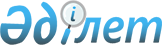 Мәслихаттың 2020 жылғы 6 қаңтардағы № 381 "Жергілікті қоғамдастық жиналысының регламентін бекіту туралы" шешіміне өзгеріс енгізу туралыҚостанай облысы Лисаков қаласы мәслихатының 2023 жылғы 7 сәуірдегі № 10 шешімі
      Лисаков қалалық мәслихаты ШЕШТІ:
      1. Мәслихаттың 2020 жылғы 6 қаңтардағы № 381 "Жергілікті қоғамдастық жиналысының регламентін бекіту туралы" шешіміне (нормативтік құқықтық актілерді мемлекеттік тіркеу тізілімінде № 8901 болып тіркелген) мынадай өзгеріс енгізілсін:
      көрсетілген шешіммен бекітілген Жергілікті қоғамдастық жиналысының регламентінде:
      4-тармақта:
      оныншы абзац алып тасталсын.
      2. Осы шешім оның алғашқы ресми жарияланған күнінен кейін күнтізбелік он күн өткен соң қолданысқа енгізіледі.
					© 2012. Қазақстан Республикасы Әділет министрлігінің «Қазақстан Республикасының Заңнама және құқықтық ақпарат институты» ШЖҚ РМК
				
      Қалалық мәслихат төрайымы 

К. Мухамадиева
